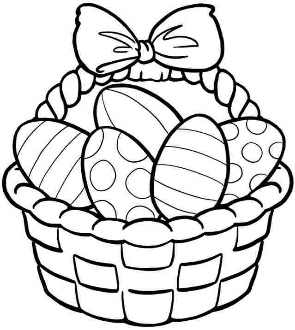 Mateřská škola ŠikulkaPŘEHLED VÝCHOVNĚ VZDĚLÁVACÍ PRÁCE pro třídu: TYGŘÍCIod 4. 4. 2022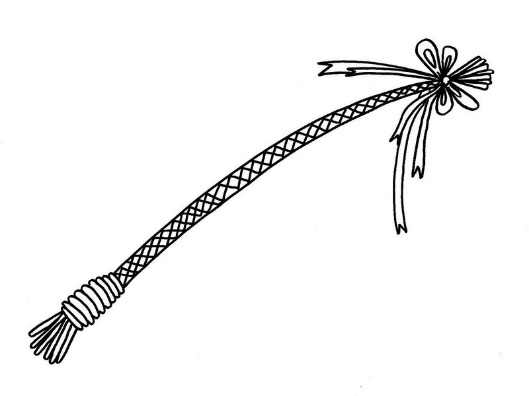 TÉMA: KRÁSY PŘÍRODYPODTÉMA: HODY, HODY, DOPROVODYCíl: Seznamovat děti s Velikonocemi a tradicemi s nimi spojenýmiRozvíjet řečové schopnosti a jazykové dovednostiVyužívat různé výtvarné technikyRozvíjet fyzickou i psychickou zdatnost dětíRozvíjet a kultivovat mravní i estetické vnímáníPodporovat v dětech úctu k životuObsah:Vyprávíme si o křesťanských i předkřesťanských tradicích spojených s Velikonocemi – podporujeme děti ve formulování celých větSymboly Velikonoc využíváme pro vyrábění velikonoční výzdoby či v pracovních listech, ve kterých procvičujeme předškolní znalosti dětíProcvičujeme grafomotoriku a jemnou motoriku – kreslíme, vybarvujeme, stříháme a lepíme, skládáme z papíruVěnujeme se i typickým velikonočním pokrmům – něco i ochutnámeCvičíme a hýbeme se, hrajeme tématické pohybové hryČteme knížky a pohádky: Říha Bohumil. O letadélku Káněti.                                          Šárka Váchová. Chaloupka na vršku – Jak se pomlázky ztratily.Zahrajeme si pohádku: O kohoutkovi a slepičceVysvětlíme si přísloví: Jiný kraj, jiný mrav.Trávíme čas na zahradě, o kterou se staráme nebo na vycházkách pozorujeme změny v příroděUčíme se koledy a zpíváme písničky: Hřej sluníčko, hřej; Jaro, léto, podzim, zima; Na jaře, na jaře; Rybička maličká; Koupil kapr hodinyHody, hody doprovody,já jsem malý zajíček,utíkal jsem podle vody,nesl košík vajíček.Potkala mě koroptvička,chtěla jedno červené,že mi dá lán jetelíčkaa já říkal: Ne, ne, ne.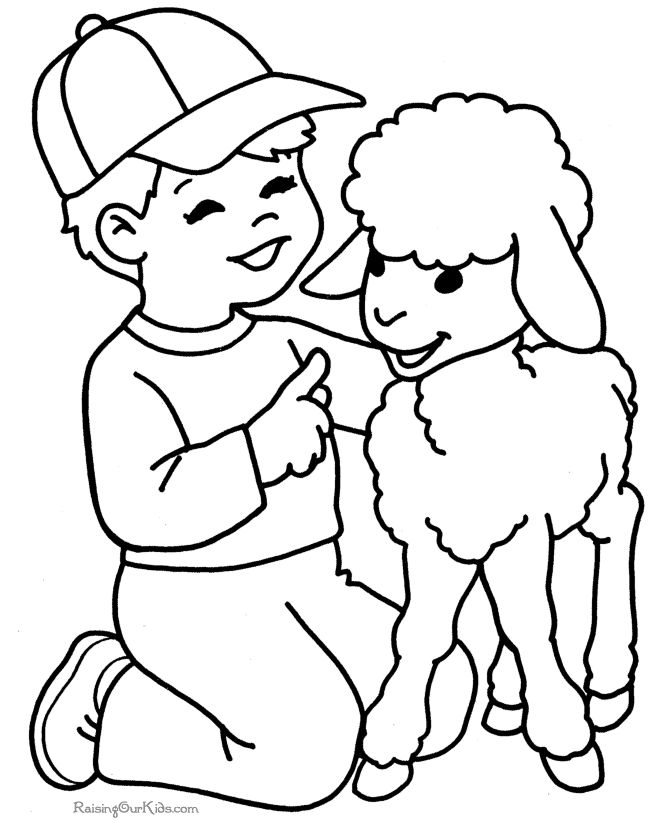 Na remízku mezi poli,mám já strýčka králíčka,tomu nosím každým rokem,malovaná vajíčka.Upletl jsem pomlázku,je hezčí než z obrázku,všechny holky, které znám,navštívím a vymrskám.
Než mi dají vajíčko,vyplatím je maličko.Kropenatá slepičkasnesla bílá vajíčka,
obarvím je, vymaluji,všechny chlapce podaruji,
pentličky si nastříhám,na pomlázku jim je dám.